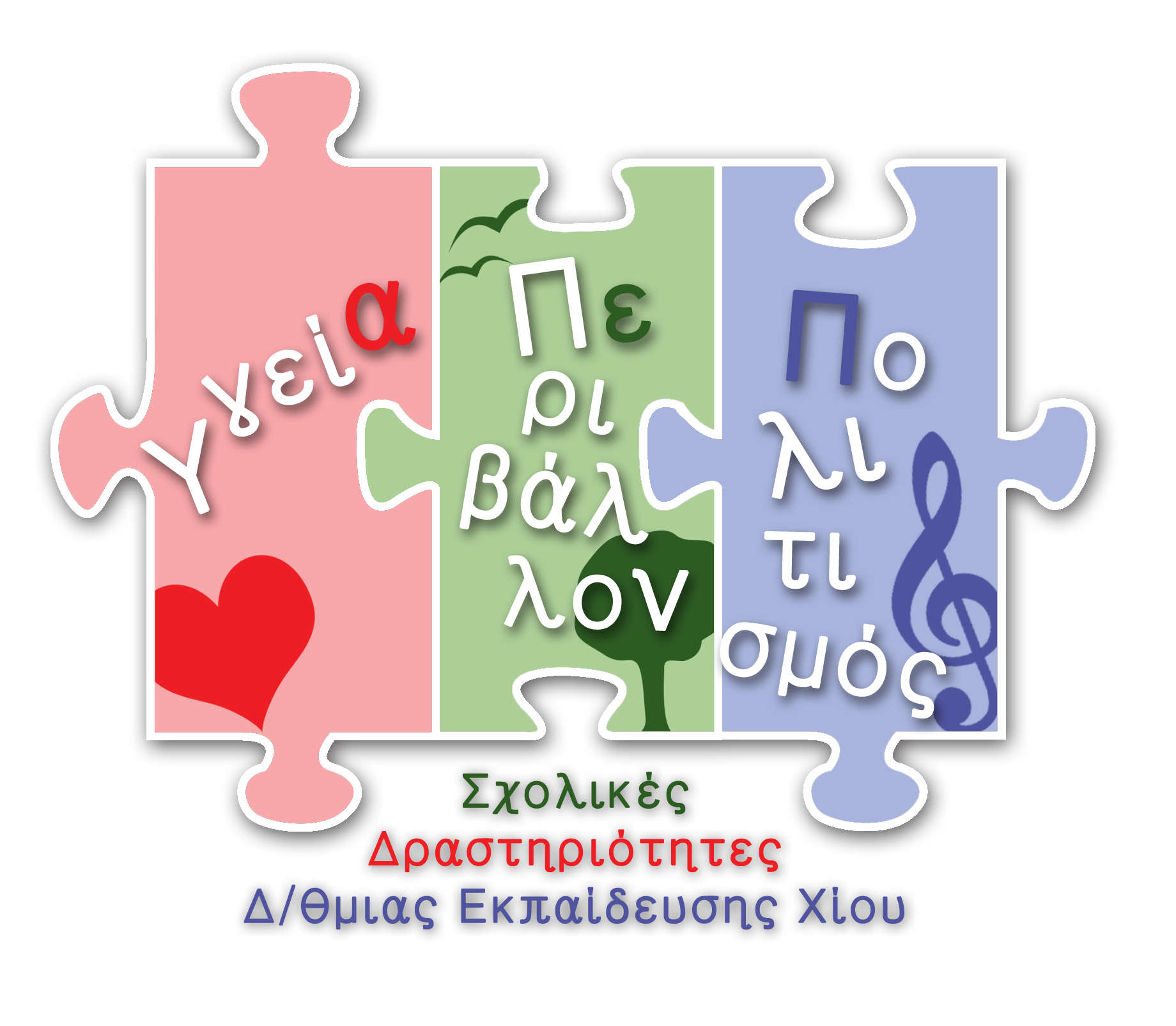 ΣΧΕΔΙAΣΜΟΣ  ΠΑΡΟΥΣΙΑΣΗΣΠΡΟΓΡΑΜΜΑΤΩΝ  ΣΧΟΛΙΚΩΝ  ΔΡΑΣΤΗΡΙΟΤΗΤΩΝΠριν από κάθε ενότητα προβλέπεται παρουσίαση σύντομου (3΄) οπτικοακουστικού υλικού για το χαρακτήρα, τους στόχους ή τις δράσεις  κάθε προγράμματος.Τη συζήτηση κάθε ενότητας θα συντονίζουν εκπαιδευτικοί (1 ή 2) που θα προέρχονται από τους συντελεστές των προγραμμάτων  της ίδιας ενότητας.      ΔΕΥΤΕΡΑ, 11  ΜΑΪΟΥ  2015, ΓΥΜΝΑΣΙΟ ΚΑΜΠΟΥ ΔΕΥΤΕΡΑ, 11  ΜΑΪΟΥ  2015, 1ο ΓΥΜΝΑΣΙΟ ΧΙΟΥ                            ΤΡΙΤΗ, 12  ΜΑΪΟΥ 2015, 4ο ΓΥΜΝΑΣΙΟ ΧΙΟΥΤΕΤΑΡΤΗ, 13  ΜΑΪΟΥ 2015, ΓΥΜΝΑΣΙΟ ΚΑΛΑΜΩΤΗΣΤΕΤΑΡΤΗ, 13  ΜΑΪΟΥ 2015, 1ο ΓΥΜΝΑΣΙΟ ΧΙΟΥΣΗΜΑΝΤΙΚΕΣ ΕΠΙΣΗΜΑΝΣΕΙΣ:Στις συζητήσεις στρογγυλής τραπέζης μπορούν να συμμετέχουν -ως εκπρόσωποι της κάθε μαθητικής ομάδας- 2 έως 3 μαθητές/-τριες, των οποίων τα ονόματα πρέπει να αποσταλούν ηλεκτρονικά στο Γραφείο Σχολικών Δραστηριοτήτων, μετά τις διακοπές του Πάσχα, μέχρι την Πέμπτη, 30 Απριλίου 2015.Μέχρι την ίδια ημερομηνία, πρέπει να κατατεθεί στο Γραφείο Σχολικών Δραστηριοτήτων και το όποιο συνοδευτικό οπτικοακουστικό υλικό της παρουσίασης των προγραμμάτων. Την Τρίτη, 12 και την Τετάρτη, 13 Μαΐου, στους κεντρικούς σχολικούς  χώρους  παρουσίασης των προγραμμάτων Σ. Δ. (4ο Γυμνάσιο και 1ο Γυμνάσιο), είναι δυνατό να υπάρχει έκθεση μαθητικών δημιουργιών από προγράμματα που έχουν εικαστικό ή κατασκευαστικό προσανατολισμό.  Ειδικότερα, τα «καραβάκια των ευχών», τα οποία κατασκευάστηκαν για τις ανάγκες της ομώνυμης δράσης, θα εκτεθούν στην κεντρική αίθουσα του 1ου Γυμνασίου. Γι’ αυτό παρακαλούνται οι υπεύθυνοι καθηγητές να επικοινωνήσουν με το Γραφείο Σχολικών Δραστηριοτήτων για τη σχετική συνεννόηση.Τα προγράμματα, από τα οποία θα προκύψει ταινία μικρού μήκους, θα συμπεριληφθούν στο Φεστιβάλ: «Cineμάθεια 2014-2015», το οποίο προγραμματίζεται για το τελευταίο Σαββατοκύριακο του Ιουνίου. Οι ολοκληρωμένες ταινίες πρέπει να αποσταλούν στο Γραφείο Σχολικών Δραστηριοτήτων μέχρι τη Δευτέρα, 25 Μαΐου 2015. Ωστόσο, για το πρόγραμμα Cineμάθεια θα υπάρξουν αναλυτικότερες οδηγίες, αμέσως μετά τις διακοπές του Πάσχα.Τέλος, για τυχόν διευκρινίσεις ή ακόμη και αλλαγές-βελτιώσεις-προσθήκες στο προτεινόμενο πρόγραμμα της παρουσίασης, μπορείτε να επικοινωνείτε ηλεκτρονικά ή τηλεφωνικά με την υπογραφόμενη μέχρι την προαναφερθείσα ημερομηνία (Πέμπτη, 30 Απριλίου).	 Με τις θερμότατές μου ευχαριστίες για τη συνεργασίαΣτέλλα ΤσιροπινάΥπεύθυνη Σχολικών Δραστηριοτήτων Δ.Δ.Ε. ΧίουΤηλέφωνο:  22710-24718Ε-mail:  ypsd@dide.chi.sch.grΠΡΟΓΡΑΜΜΑ EDUGLOCAL:Σκέψου παγκόσμια, δράσε τοπικάΠΡΩΙ 11.45      Τα σχολεία: Γυμνάσιο Κάμπου και 1ο ΓΕΛ Χίου παρουσιάζουν       διαφορετικές πτυχές του προγράμματοςΑΝΘΗ ΤΗΣ ΦΥΣΗΣ     ΚΑΙ ΤΟΥ ΠΟΛΙΤΙΣΜΟΥ       ΑΠΟΓΕΥΜΑ   05.45-07.ΟΟ:	   ΑΝΘΗ  ΤΗΣ ΦΥΣΗΣ Συζήτηση στρογγυλής τραπέζης:Γυμνάσιο Βροντάδου (Α. Νικολάου,  Άρτ.   Καστάνια): ΑΝΘΗ ΤΗΣ ΠΕΤΡΑΣ Γυμνάσιο  Καρδαμύλων (Γ. Κοντός, Αγγ. Σούτου, Ό. Κουτσού): ΔΑΣΗ ΤΗΣ ΧΙΟΥΓυμνάσιο  Καλαμωτής (Α. Ευαγγελινός, Α. Νεοχωρούση, Μ. Αγγουλές, Λ. Παπαδάκης): Η ΦΥΣΗ ΩΣ ΠΗΓΗ ΕΜΠΝΕΥΣΗΣ/ΤΟ ΦΥΣΙΚΟ ΑΓΑΘΟ ΤΟΥ ΝΕΡΟΥ/ ΑΝΑΒΙΩΣΗ ΕΘΙΜΩΝΓΕ. Λ Καρδαμύλων (Δ. Λευκαδίτης): ΠΕΡΙΠΑΤΟΙ ΣΤΗ ΘΑΛΑΣΣΑ, ΜΕ ΡΟΤΑ ΧΗΜΙΚΗ        Λήξη με μουσικοχορευτική δράση από μαθητική χορευτική ομάδα        του Γυμνασίου Καλαμωτής και τραγούδια από τη χορωδία        του Γυμνασίου  Βροντάδου (Σ. Στείρος) ΑΝΘΗ ΤΗΣ ΦΥΣΗΣ     ΚΑΙ ΤΟΥ ΠΟΛΙΤΙΣΜΟΥ      07.15:    ΑΝΘΗ  ΤΟΥ  ΠΟΛΙΤΙΣΜΟΥ   Έναρξη με μελοποιημένη ποίηση:  ΕΠΑ.Λ. ΚΑΡΔΑΜΥΛΩΝ (Μ. Μάπα):          Ο ΕΡΩΤΑΣ ΣΤΗΝ ΕΛΛΗΝΙΚΗ ΠΟΙΗΣΗΕΠΑ.Λ. ΚΑΡΔΑΜΥΛΩΝ (Μ. Καλαμέρα):      ΕΙΚΟΝΙΚΗ ΕΠΙΧΕΙΡΗΣΗ: ΓΥΝΑΙΚΕΙΟΣ ΣΥΝΕΤΑΙΡΙΣΜΟΣ ΕΠΑ.Λ. ΚΑΡΔΑΜΥΛΩΝ       (*πρόγραμμα Αγωγής Σταδιοδρομίας) Θεατρική δράση: 1Ο ΓΥΜΝΑΣΙΟ ΧΙΟΥ (Ιωάν. Κουρούση, Σ. Πλακωτάρη, Ελ. Μανάρα):Η ΑΛΦΑΒΗΤΑ ΤΗΣ ΕΦΗΒΕΙΑΣ         Λήξη με μουσικοχορευτική δράση από μαθητική χορευτική ομάδα           του Γυμνασίου,  ΓΕ.Λ,  ΕΠΑ.Λ. Καρδαμύλων:         ΑΠΟ  ΤΟ  ΧΘΕΣ  ΣΤΟ ΣΗΜΕΡΑ, ΧΟΡΕΥΟΝΤΑΣ   (Ελ. Καραΐσκου, Σ. Πύρρος )      Η ΤΕΧΝΗ    ΤΟΥ   ΣΕΒΑΣΜΟΥ   ΣΤΗ    ΦΥΣΗ    ΚΑΙ   ΤΟΝ    ΑΝΘΡΩΠΟΠΡΩΙ09: 45:	ΦΥΣΕΙ ΚΑΙ ΘΕΣΕΙ …        Συζήτηση στρογγυλής τραπέζης:4ο Γυμνάσιο Χίου (Γ. Καμενάκης):            Ο ΣΥΓΧΡΟΝΟΣ ΟΔΥΣΣΕΑΣ, 20154ο Γυμνάσιο Χίου (Α. Νεράκης, Ι. Τζήκας):            ΑΝΑΚΥΚΛΩΣΗ: ΠΟΛΥΤΕΛΕΙΑ Ή ΑΝΑΓΚΗ ΕΠΙΒΙΩΣΗΣ; 4ο Γυμνάσιο Χίου (Π. Στείρος):            ΤΑΜΠΑΚΙΚΑ: ΟΙ ΑΝΘΡΩΠΟΙ ΚΑΙ ΤΑ ΚΤΙΡΙΑ ΔΙΗΓΟΥΝΤΑΙ3ο ΓΕ.Λ. Χίου (Μ. Χριστοφορίδη):             ΟΙΚΟΤΟΥΡΙΣΜΟΣ, ΔΙΑΔΡΟΜΕΣ ΣΤΗ ΦΥΣΗ ΚΑΙ ΤΗΝ ΠΑΡΑΔΟΣΗ1ο ΕΠΑ.Λ. Χίου (Κ. Βούκουνας, Ι. Ζαννίκου):            ΟΙΚΟΛΟΓΙΑ ΚΑΙ ΕΚΚΛΗΣΙΑ: ΑΝΑΚΥΚΛΩΣΗ ΕΚΚΛΗΣΙΑΣΤΙΚΟΥ  ΥΛΙΚΟΥΕΠΑ.Λ. Βροντάδου(Σ. Μουρατίδου, Ηλ. Βορριάς) :             «ΘΑΛΑΣΣΑ ΛΑΝΘΑΣΜΕΝΗ ΔΕ ΓΙΝΕΤΑΙ»/ΝΑΥΤΙΚΗ ΤΕΧΝΗ            ΚΑΙ ΠΑΡΑΔΟΣΗ   Η ΤΕΧΝΗ    ΤΟΥ   ΣΕΒΑΣΜΟΥ   ΣΤΗ    ΦΥΣΗ    ΚΑΙ   ΤΟΝ    ΑΝΘΡΩΠΟ      ΑΠΟΓΕΥΜΑ05.45 - 07.ΟΟ:  ΤΟ ΠΑΙΧΝΙΔΙ ΤΗΣ ΤΕΧΝΗΣ ΚΑΙ Η ΤΕΧΝΗ ΤΟΥ ΠΑΙΧΝΙΔΙΟΥ        Συζήτηση στρογγυλής τραπέζης:4ο Γυμνάσιο Χίου (Ν. Γεωργιάδου): Η ΓΕΩΜΕΤΡΙΑ ΣΤΗΝ ΤΕΧΝΗ Γυμνάσιο Καλλιμασιάς (Γ. Κούτσιανου): ΕΡΓΑΣΤΗΡΙ ΧΕΙΡΟΤΕΧΝΙΑΣ            Γυμνάσιο Καλλιμασιάς (Α. Κρανάκη, Δ. Πρωάκης):            ...ΣΤΗ ΓΗ ΤΟΥ ΟΝΕΙΡΟΥ              Γυμνάσιο Καλλιμασιάς (Ν. Μηλιανός):             ΓΙΑΤΙ ΤΑ ΠΑΙΔΙΑ ΕΙΝΑΙ ΠΑΝΤΑ ΠΑΙΔΙΑ              3ο ΓΕ.Λ. Χίου (Ελ. Κακαρίδου, Ευτ. Καρίβαλη, Μ. Φράγκου):                          ΑΝΑΓΝΩΣΤΙΚΗ ΛΕΣΧΗ «ΘΑΛΗΣ»             Ε.Ε.Ε.Ε.Κ. Χίου (Δ. Αντωνόγλου, Π. Κρουσουλούδη, Κ. Σαρρή):              ΟΙ ΑΛΛΑΓΕΣ ΤΩΝ ΕΠΟΧΩΝ, ΜΕΣΑ ΑΠΟ ΤΟ ΦΑΚΟ ΜΑΣ       07.15:                 Η  ΠΡΩΤΑΡΧΙΚΗ ΑΝΘΡΩΠΙΝΗ ΥΠΟΧΡΕΩΣΗ-ΔΙΚΑΙΩΜΑ:                                   ο σεβασμός του άλλου                Ε.Ε.Ε.Ε.Κ. Χίου (Κ. Παπανικολάου, Λ. Μιχαλακοπούλου):                             ΠΟΛΙΤΕΣ ΤΟΥ ΚΟΣΜΟΥ-ΔΙΚΑΙΩΜΑΤΑ ΤΩΝ ΠΑΙΔΙΩΝΘεατρική δράση:  Moυσικό σχολείο Χίου (Ι. Γιαννακού):                            ΜΗΝ ΑΓΓΙΖΕΙΣ ΤΟ ΦΙΛΟ ΜΟΥ!             (BULLYING: ΡΑΤΣΙΣΜΟΣ, ΕΚΦΟΒΙΣΜΟΣ ΚΑΙ ΑΠΟΜΟΝΩΣΗ)Λήξη με τραγούδια από μαθητική χορωδιακή ομάδα του 4ου Γυμνασίου:                            ΜΟΥΣΙΚΟ ΕΡΓΑΣΤΗΡΙ (Μ. Φραγκάκη) ΠΡΟΓΡΑΜΜΑ EDUGLOCAL:Σκέψου παγκόσμια, δράσε τοπικάΠΡΩΙ 11.30      Τα σχολεία: Γυμνάσιο και Γενικό Λύκειο Καλαμωτής παρουσιάζουν       διαφορετικές    πτυχές του προγράμματοςΣΚΕΠΤΟΜΕΝΟΙΠΕΡΙΗΓΗΤΕΣ       ΑΠΟΓΕΥΜΑ05.45 - 07.ΟΟ:  Έναρξη με ταινία μικρού μήκους από το πρόγραμμα του 1ου Γυμνασίου Χίου: ΣΧΟΛΕΙΟ-ΚΑΘΡΕΦΤΗΣ (Ερ.-Αν. Αυγουστίδης, Κ. Βαγιάνου, Σ. Μαχαλιάς, Β. Μωρόμαλλου) Συζήτηση στρογγυλής τραπέζης1ο Γυμνάσιο Χίου (Π. Αναστασόπουλος, Κ. Βαγιάνου, Μ. Αρβανιτάκη):         ΤΟ ΜΕΛΛΟΝ ΤΗΣ ΕΚΠΑΙΔΕΥΣΗΣ ΣΕ ΕΝΑ ΣΧΟΛΕΙΟ ΜΕ ΠΑΡΕΛΘΟΝ1ο Γυμνάσιο Χίου (Ερ.-Αν. Αυγουστίδης, Κ. Βαγιάνου, Σ. Μαχαλιάς, Β. Μωρόμαλλου): ΣΧΟΛΕΙΟ-ΚΑΘΡΕΦΤΗΣ 1ο Γυμνάσιο Χίου (Ν.  Πάμπαλος, Ιωάν. Κουρούση, Δ. Γεμέλου):          ΚΑΡΑΒΑΚΙΑ ΚΑΙ ΧΑΡΤΑΕΤΟΙ1ο ΓΕ.Λ Χίου (Π. Σαλιάρης, Ζ. Τέττερη): ΧΙΟΥ ΠΕΡΙΗΓΗΣΙΣ… 07.15:                 3ο Γυμνάσιο Χίου (Β. Πέτροβα, Γ. Αρακά, Α. Σταμούλου, Α. Συρβίτη): ΒΟΛΤΑ ΣΤΗΝ ΠΟΛΗ, ΒΟΛΤΑ ΣΤΗΝ ΟΜΟΙΟΤΗΤΑ 3ο Γυμνάσιο Χίου (Κ. Μερούσης, Ε. Βλυσίδου): ΑΓΚΑΛΙΑΣΜΕΝΑ ΒΟΤΣΑΛΑ ΔΙΝΟΥΝ ΖΩΗ ΣΕ ΙΕΡΟΥΣ ΧΩΡΟΥΣ ΜΕ ΚΡΥΜΜΕΝΟΥΣ ΘΗΣΑΥΡΟΥΣ 1ο ΓΕ.Λ Χίου (Μ. Μικέδης, Αν. Βλυσίδου, Δ. Παχουνδάκης):       ΠΕΖΟΠΟΡΙΑ ΚΑΙ ΓΝΩΡΙΜΙΑ ΜΕ ΤΗΝ ΙΔΙΑΙΤΕΡΗ ΠΑΤΡΙΔΑ ΜΑΣ2ο ΓΕ.Λ Χίου (Άν. Κάκκαρη, Ιωάν. Κουλουράκης):      Ο ΕΥΞΕΙΝΟΣ ΠΟΝΤΟΣ ΤΩΝ ΕΛΛΗΝΩΝΛήξη με θεατροχορευτική δράση από μαθητική ομάδα του 2ου Γυμνασίου Χίου (Γ. Σφήκας, Κ. Μηλιάδη, Δ. Μουτάφη, Ειρ. Πέπα): ΑΝΑΜΝΗΣΕΙΣ ΕΝΟΣ ΚΑΘΡΕΦΤΗ